https://cvg.cit.tum.de/data/datasets/rgbd-dataset/download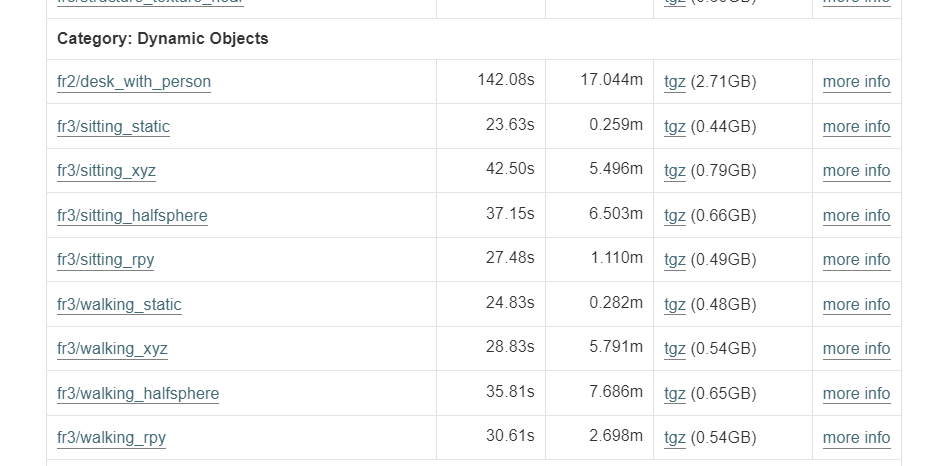 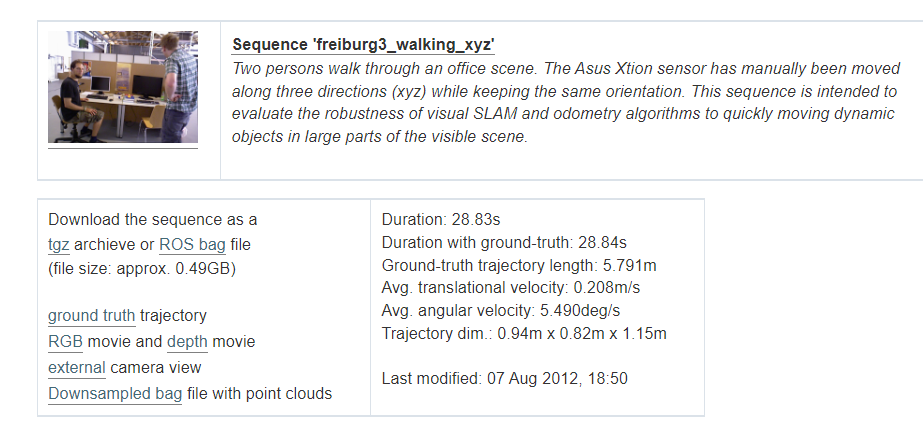 